平成29年成人式企画について成人式実行委員会成人式を迎える皆さん、元気にお過ごしですか？さて、平成29年1月2日に開催される成人式についてでありますが、成人式が自分達の記念となる式典にするために、次のとおり企画しています。つきましては、皆さんも企画にぜひ参加していただき、思い出に残る成人式にしていきましょう！！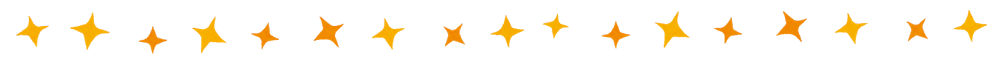 ○チャリティあなたのお手元に眠っている「書き損じハガキ」「使用済み切手」はありませんか？公益財団法人日本ユニセフ協会（※香川県ユニセフ協会）では「書き損じハガキ」「使用済み切手」を整理換金し、募金しています。世界各国で行われているユニセフ活動を支援し、新成人として社会に貢献しましょう。※日本ユニセフ協会の地域組織としての徳島県ユニセフ協会が存在しないことから、隣県の香川県ユニセフ協会に委ねることといたします。・募金方法について成人式当日に「書き損じハガキ」「使用済み切手」を会場までご持参下さい。回収用のコーナーを成人式会場に設けています。その後、教育委員会から香川県ユニセフ協会に送付していただきます。★「書き損じハガキ」はそのままお持ちください。使い残しの年賀状もOKです。但し、個人情報の抹消には配慮をお願いいたします。「使用済み切手」は水ではがさず、切手の周りを5mmぐらいの余白で切り取ってください。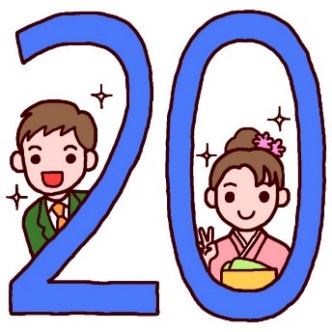 